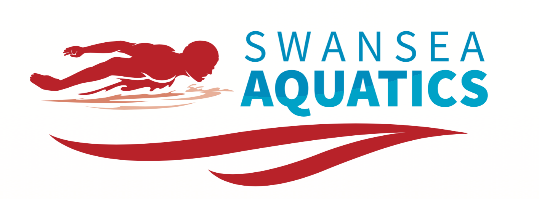 Covid-19 Representative Role Description:The Covid-19 Representative will be responsible for asking the Health Screening questions prior to each Training Session. These sheets will be passed to the Lead Covid-19 Officer and stored safely for use by the NHS Wales Track, Trace and Protect Service.What does the club expect from you? To act as a main point of contact for the session members with regards to Covid-19 To ask the health screening questionsRefuse entry to any member who does not meet the medical requirementSupervise the pool session from the seating area to ensure that protocols are adhered to. The Covid-19 representative is not to enter or patrol the changing areaRaise any issues regarding any of the above to the Lead Covid-19 Officer. It is not the Covid-19 Officers role to discipline any club member for any breach of protocol, but to Monitor and pass information onLevel of commitment required:To attend a minimum of 1 session per week.September 2020